Geography in the News 14 (2020/21)
Wider reading in GeographyGeography in the News this week explores the eruption of the La Soufrière volcano, St Vincent. Read the article here (and watch the videos): 
https://www.internetgeography.net/la-soufriere-eruption-2021/TinyURL: https://tinyurl.com/lasoufriere

To begin with, it will be very useful to know what the following terms mean. Write a definition for each: 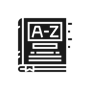 VolcanoPyroclastic flowAsh
Composite volcanoDestructive plate marginSeismologistSubduction zone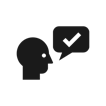                                              
Using the article above, complete the questions below.What is La Soufrière?Where is La Soufrière located?When did the eruption of La Soufrière start?How scientists know the volcano was going to erupt? How large was the ash plume from the first eruption? How long was the fissure that opened at Fagradalsfjall? What are the main hazards associated with the eruption?When was the last eruption in the area? Why does the Eastern Caribbean experience tectonic activity? Identify two responses to the eruption.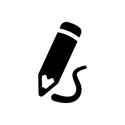 Produce a diagram to explain what happens at a destructive plate margin. 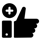 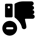 Complete the Venn diagram to show the similarities and difference between the eruption of La Soufrière and Mount Fagradalsfjall, Iceland.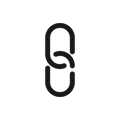 https://www.internetgeography.net/homework/synoptic-links-in-geography/How does this Geography in the News link to what you have previously studied in geography and/or what you already know? How does this link to other aspects of geography? 
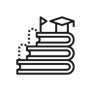 Why do people live in areas of tectonic activity? 